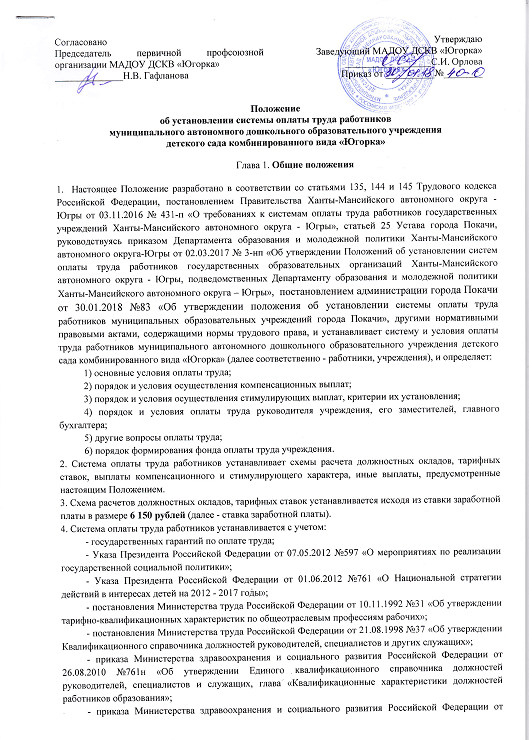 26.08.2010 №761н «Об утверждении Единого квалификационного справочника должностей руководителей, специалистов и служащих, глава «Квалификационные характеристики должностей работников образования»;- приказа Министерства здравоохранения и социального развития Российской Федерации от 11.01.2011 №1н «Об утверждении Единого квалификационного справочника должностей руководителей, специалистов и служащих, глава «Квалификационные характеристики должностей руководителей и специалистов высшего профессионального и дополнительного профессионального образования»;- приказ Министерства здравоохранения и социального развития Российской Федерации от 17.05.2012 №559н «Об утверждении Единого квалификационного справочника должностей руководителей, специалистов и служащих, раздел «Квалификационные характеристики должностей руководителей и специалистов, осуществляющих работы в области охраны труда»;- приказа Министерства труда Российской Федерации от 10.09.2015 №625н «Об утверждении профессионального стандарта «Специалист в сфере закупок»;- приказа Минтруда России от 06.10.2015 № 691н «Об утверждении профессионального стандарта «Специалист по управлению персоналом»;- распоряжения Правительства Российской Федерации от 26.11.2012 2190-р «Об утверждении Программы поэтапного совершенствования системы оплаты труда в государственных (муниципальных) учреждениях на 2012 - 2018 годы»;- приказа Министерства образования и науки Российской Федерации от 22.12.2014 №1601 «О продолжительности рабочего времени (нормах часов педагогической работы за ставку заработной платы) педагогических работников и о порядке определения учебной нагрузки педагогических работников, оговариваемой в трудовом договоре»;- мнения представительного органа работников или первичной профсоюзной организации учреждения.5. В Положении используются следующие основные понятия и определения:1) должностной оклад - фиксированный размер оплаты труда работника за исполнение трудовых (должностных) обязанностей определенной сложности за календарный месяц без учета компенсационных, стимулирующих, иных выплат, предусмотренных настоящим Положением;2) тарифная ставка - фиксированный размер оплаты труда работника за выполнение нормы труда определенной сложности (квалификации) за единицу времени без учета компенсационных, стимулирующих, иных выплат, предусмотренных настоящим Положением;3) базовый коэффициент - относительная величина, зависящая от уровня образования;4) коэффициент специфики работы - относительная величина, зависящая от условий труда;5) коэффициент квалификации - относительная величина, зависящая от уровня квалификации работника;6) коэффициент масштаба управления - относительная величина, зависящая от группы по оплате труда, определяемой на основе объемных показателей;7) коэффициент уровня управления - относительная величина, зависящая от занимаемой должности, отнесенной к 1 - 4 уровню управления;8) коэффициент территории - относительная величина, зависящая от месторасположения учреждения (в городской или сельской местности);9) молодой специалист - выпускник профессиональной образовательной учреждения или учреждения высшего образования в возрасте до 30 лет, который в течение года после получения диплома о среднем профессиональном образовании или высшем образовании впервые вступает в трудовые отношения и заключает трудовой договор с работодателем по специализации, соответствующей полученному образованию; в случае призыва на срочную военную службу в армию - в течение года после службы в армии.Остальные понятия и термины, применяемые в настоящем Положении, используются в значениях, определенных Трудовым кодексом Российской Федерации и постановлением Правительства Ханты-Мансийского автономного округа - Югры от 03.11.2016 года № 431-п «О требованиях к системам оплаты труда работников государственных учреждений Ханты-Мансийского автономного округа - Югры».6. Система оплаты труда работников, включая конкретные размеры должностных окладов, тарифных ставок по должностям работников учреждения, размеры, порядок и условия компенсационных, стимулирующих и иных выплат устанавливается локальным нормативным актом учреждения в соответствии с Трудовым кодексом Российской Федерации, иными федеральными законами и законами автономного округа, содержащими нормы трудового права, иными нормативными правовыми актами, содержащими нормы трудового права, настоящим Положением.7. Финансирование расходов, направляемых на оплату труда работников учреждения, осуществляется в пределах средств фонда оплаты труда, формируемого учреждением в соответствии с главой 8 настоящего Положения.8. Заработная плата работников учреждения состоит из:- должностного оклада (тарифной ставки);- компенсационных выплат;- стимулирующих выплат;- иных выплат, предусмотренных настоящим Положением.9. Размер минимальной заработной платы работников учреждения не может быть ниже размера минимальной заработной платы, устанавливаемой в автономном округе.В целях соблюдения государственных (муниципальных) гарантий по оплате труда и в случае, если заработная плата работника, полностью отработавшего за месяц норму рабочего времени и выполнившего нормы труда (трудовые обязанности), исчисленная в установленном порядке, будет ниже минимального размера оплаты труда, локальным нормативным актом учреждения предусматривается доплата до уровня минимального размера оплаты труда.Минимальная заработная плата работников устанавливается в размере, установленном Трехсторонним соглашением «О минимальной заработной плате в Ханты-Мансийском автономном округе – Югре».Регулирование размера заработной платы низкооплачиваемой категории работников до минимального размера заработной платы (при условии полного выполнения работником норм труда и отработки месячной нормы рабочего времени) осуществляется руководителем учреждения в пределах средств фонда оплаты труда, формируемого учреждением в соответствии с главой 8 настоящего Положения.10. Заработная плата работников (без учета стимулирующих выплат) при изменении систем оплаты труда не может быть меньше заработной платы (без учета стимулирующих выплат), выплачиваемой работникам до ее изменения, при условии сохранения объема трудовых (должностных) обязанностей работников и выполнения ими работ той же квалификации.11. Принятие учреждением положения о системе оплаты труда в соответствие с настоящим Положением не должно повлечь увеличение расходов учреждения, предусмотренных фондом оплаты труда.Глава 2. Основные условия оплаты труда работников учреждения1. В локальных нормативных актах учреждения, штатном расписании, а также при заключении трудовых договоров с работниками учреждения, наименования должностей руководителей, специалистов и служащих, рабочих должны соответствовать наименованиям должностей руководителей, специалистов и служащих, предусмотренных Единым тарифно-квалификационным справочником работ и профессий рабочих, Единым квалификационным справочником должностей руководителей, специалистов и служащих и (или) соответствующими положениями профессиональных стандартов.2. Схема расчета должностного оклада руководителя, его заместителей устанавливается путем суммирования ежемесячной надбавки за ученую степень, надбавки на обеспечение книгоиздательской продукцией и периодическими изданиями, произведения ставки заработной платы, базового коэффициента, коэффициента территории, суммы коэффициентов специфики работы, коэффициента за государственные награды (ордена, медали, знаки, почетные звания, спортивные звания, почетные грамоты) Российской Федерации, СССР, РСФСР, или коэффициента за награды и почетные звания Ханты-Мансийского автономного округа - Югры, или коэффициента за ведомственные знаки отличия в труде Российской Федерации, СССР, РСФСР, масштаба управления, уровня управления, увеличенной на единицу.Перечень должностей руководителей, их заместителей и руководителей структурных подразделений учреждения указан в таблице 1 настоящего Положения.Таблица 1Перечень должностей руководителей учреждения,их заместителей и руководителей структурных подразделений учреждения3. Схема расчета должностного оклада специалиста учреждения устанавливается:- для педагогического работника учреждения путем суммирования ежемесячной надбавки за ученую степень, надбавки на обеспечение книгоиздательской продукцией и периодическими изданиями, произведения ставки заработной платы, базового коэффициента, коэффициента территории, суммы коэффициентов специфики работы, коэффициента квалификации, увеличенной на единицу;- для специалиста, деятельность которого не связана с образовательной деятельностью учреждения, путем суммирования ежемесячной надбавки за ученую степень, произведения ставки заработной платы, базового коэффициента, коэффициента территории, суммы коэффициентов специфики работы, коэффициента квалификации, увеличенной на единицу.Перечень должностей педагогических работников, специалистов, деятельность которых не связана с образовательной деятельностью, указан в таблице 2 настоящего Положения.Таблица 2Перечень должностей специалистов4. Схема расчета должностного оклада служащего учреждения устанавливается путем произведения ставки заработной платы, базового коэффициента, коэффициента специфики работы, увеличенного на единицу.Перечень должностей служащих учреждения указан в таблице 3 настоящего Положения.Таблица 3Перечень должностей служащих учреждения5. Ежемесячная надбавка за ученую степень, при условии ее соответствия профилю деятельности организации или занимаемой должности, устанавливается:- работникам образовательных учреждений в размере 2500 рублей - за ученую степень доктора наук, 1600 рублей - за ученую степень кандидата наук.Основанием для ежемесячной надбавки за ученую степень является приказ (распоряжение) руководителя учреждения согласно документам, подтверждающим ее наличие.Начисление ежемесячной надбавки за ученую степень осуществляется исходя из фактически отработанного времени с учетом установленной нагрузки.6. Надбавка на обеспечение книгоиздательской продукцией и периодическими изданиями устанавливается педагогическим работникам учреждений (в том числе руководящим работникам, деятельность которых связана с образовательным процессом) по основному месту работы в целях содействия их обеспечению книгоиздательской продукцией и периодическими изданиями.Размер вышеуказанной выплаты составляет 50 рублей.Начисление надбавки на обеспечение книгоиздательской продукцией и периодическими изданиями осуществляется ежемесячно исходя из фактически отработанного времени без учета установленной нагрузки. Установленная надбавка входит в расчет среднего заработка в установленном порядке.На надбавку начисляется районный коэффициент и процентная надбавка к заработной плате за работу в районах Крайнего Севера и приравненных к ним местностях, в максимальном размере, независимо от размера установленной работнику процентной надбавки к заработной плате за стаж работы в районах Крайнего Севера и приравненных к ним местностях.7. Размер базового коэффициента указан в таблице 4 настоящего Положения.Таблица 4Размер базового коэффициентаВ случаях, когда квалификационные характеристики по должностям служащих не содержат требований о наличии среднего профессионального или высшего образования, повышающие коэффициенты по должностям служащих следует устанавливать за наличие образования в соответствии с квалификационными требованиями, предусмотренными приказом Министерства здравоохранения и социального развития Российской Федерации от 26.08.2010 № 761н «Об утверждении Единого квалификационного справочника должностей руководителей, специалистов и служащих, глава «Квалификационные характеристики должностей работников образования», постановлением Министерства труда и социального развития Российской Федерации от 21.08.1998 №37 «Об утверждении Квалификационного справочника должностей руководителей, специалистов и других служащих».8. Коэффициент территории устанавливается в учреждениях - 1,0.9. Размер коэффициента специфики работы для должностей руководителей, их заместителей, руководителей структурных подразделений, специалистов, служащих указан в таблице 5 настоящего Положения.Таблица 5Размер коэффициента специфики работы для должностей руководителей, их заместителей, руководителей структурных подразделений, специалистов, служащих10. Коэффициент квалификации состоит из:- коэффициента за квалификационную категорию;- коэффициента за государственные награды (ордена, медали, знаки, почетные звания, спортивные звания, почетные грамоты) Российской Федерации, СССР, РСФСР, или коэффициента за награды и почетные звания Ханты-Мансийского автономного округа - Югры, или коэффициента за ведомственные знаки отличия в труде Российской Федерации, СССР, РСФСР.Коэффициент квалификации для работников образовательных учреждений устанавливается путем суммирования коэффициента за квалификационную категорию, коэффициента за государственные награды (ордена, медали, знаки, почетные звания, спортивные звания, почетные грамоты) Российской Федерации, СССР, РСФСР, или коэффициента за награды и почетные звания Ханты-Мансийского автономного округа - Югры, или коэффициента за ведомственные знаки отличия в труде Российской Федерации, СССР, РСФСР.1) коэффициент за квалификационную категорию устанавливается специалистам учреждения в размере, приведенном в таблице 6 настоящего Положения.Таблица 6Размер коэффициента за квалификационную категорию2) коэффициент за государственные награды (ордена, медали, знаки, почетные звания, спортивные звания, почетные грамоты) Российской Федерации, СССР, РСФСР или коэффициент за награды и почетные звания Ханты-Мансийского автономного округа - Югры, или коэффициент за ведомственные знаки отличия в труде Российской Федерации, СССР, РСФСР устанавливается руководителю, заместителям руководителя, руководителям структурных подразделений и специалистам учреждения.Размер коэффициента за государственные награды (ордена, медали, знаки, почетные звания, спортивные звания, почетные грамоты) Российской Федерации, СССР, РСФСР, за награды и почетные звания Ханты-Мансийского автономного округа - Югры, за ведомственные знаки отличия в труде Российской Федерации, СССР, РСФСР указан в таблице 7 настоящего Положения.Таблица 7Размер коэффициента за государственные награды (ордена, медали, знаки, почетные звания, спортивные звания, почетные грамоты) Российской Федерации, СССР, РСФСР, за награды и почетные звания Ханты-Мансийского автономного округа - Югры, за ведомственные знаки отличия в труде Российской Федерации, СССР, РСФСРПри наличии нескольких оснований для установления коэффициента за государственные награды (ордена, медали, знаки, почетные звания, спортивные звания, почетные грамоты) Российской Федерации, СССР, РСФСР, или коэффициента за награды и почетные звания Ханты-Мансийского автономного округа - Югры, или коэффициента за ведомственные знаки отличия в труде Российской Федерации, СССР, РСФСР коэффициент устанавливается по одному из оснований в максимальном размере.11. Коэффициент масштаба управления устанавливается на основе отнесения учреждения к группе по оплате труда.Объемные показатели и порядок отнесения образовательных учреждений города к группам по оплате труда руководителей, заместителей руководителя, руководителей структурных подразделений для установления масштаба управления утверждаются приказом руководителя структурного подразделения администрации города Покачи, осуществляющего функции и полномочия учредителя.Размер коэффициента масштаба управления приведен в таблице 8 настоящего Положения.Таблица 8Размер коэффициента масштаба управления12. Коэффициент уровня управления устанавливается руководителю учреждения, заместителям руководителя, руководителям структурных подразделений учреждения на основе отнесения занимаемой ими должности к уровню управления.Перечень должностей руководителей, заместителей руководителя, руководителей структурных подразделений по уровням управления утверждается приказом руководителя структурного подразделения администрации города Покачи, осуществляющего функции и полномочия учредителя.Размер коэффициента уровня управления установлен в таблице 9 настоящего Положения.Таблица 9Размер коэффициента уровня управления13. Схема расчета тарифной ставки рабочего устанавливается путем произведения ставки заработной платы, тарифного коэффициента, коэффициента специфики работы, увеличенного на единицу, на основе Тарифной сетки по оплате труда рабочих учреждения (таблица 10 настоящего Положения).Таблица 10Тарифная сетка по оплате труда рабочих учреждения14.Профессии рабочих учреждения тарифицируются в соответствии с постановлением Министерства труда Российской Федерации от 10.11.1992 №31 «Об утверждении тарифно-квалификационных характеристик по общеотраслевым профессиям рабочих».15. Почасовая оплата труда.Почасовая оплата труда педагогических работников учреждения применяется:- за часы преподавательской работы, выполненные в порядке исполнения обязанностей временно отсутствующего педагогического работника, на период не свыше двух месяцев;- за часы педагогической работы в объеме не более 300 часов в год, выполняемой педагогическим работником с его письменного согласия сверх установленной нагрузки в основное рабочее время с согласия работодателя.Руководитель учреждения в пределах имеющихся средств может привлекать высококвалифицированных специалистов для проведения учебных занятий с обучающимися, в том числе на непродолжительный срок, для проведения отдельных занятий, курсов, лекций и т.д.Размер оплаты труда за один час педагогической работы, в том числе привлеченных высококвалифицированных специалистов для проведения учебных занятий с обучающимися, в том числе на непродолжительный срок, для проведения отдельных занятий, курсов, лекций и т.д., определяется путем деления должностного оклада педагогического работника за установленную норму часов педагогической работы в неделю (месяц, год) на среднемесячное количество рабочих часов с начислением районного коэффициента и процентной надбавки к заработной плате за работу в районах Крайнего Севера и приравненных к ним местностях.Глава 3. Порядок и условия осуществления компенсационных выплат1. К компенсационным выплатам относятся:- выплаты работникам, занятых на работах с вредными и (или) опасными условиями труда;- выплаты за работу в местностях с особыми климатическими условиями;- выплаты за работу в условиях, отклоняющихся от нормальных (при выполнении работ различной квалификации, расширении зон обслуживания, увеличении объема работы);- выплаты за выполнение сверхурочной работы, работы в ночное время, работы в выходные и нерабочие праздничные дни и при выполнении работ в других условиях, отклоняющихся от нормальных.2. Выплаты работникам, занятых на работах с вредными и (или) опасными условиями труда, устанавливаются в соответствии со статьей 147 Трудового кодекса Российской Федерации по результатам специальной оценки рабочих мест. Конкретные размеры повышения оплаты труда работникам, занятым на работах с вредными и (или) опасными условиями труда устанавливаются локальными нормативными актами учреждения с учетом мнения представительного органа работников.Руководитель учреждения принимает меры по проведению специальной оценки условий труда с целью обеспечения безопасных условий труда и сокращения количества рабочих мест, не соответствующих государственным нормативным требованиям охраны труда, разрабатывает программу действий по обеспечению безопасных условий и охраны труда в соответствии с Федеральным законом от 28 декабря 2013 года № 426-ФЗ «О специальной оценке условий труда».Выплата работникам, занятым на работах с вредными и (или) опасными условиями труда, не может быть отменена без улучшения условий труда, подтвержденных специальной оценкой условий труда.3. Выплаты за работу в местностях с особыми климатическими условиями устанавливаются в соответствии со статьями 315 - 317 Трудового кодекса Российской Федерации и решением Думы города Покачи «О гарантиях и компенсациях для работников органов местного самоуправления и муниципальных учреждений города Покачи».4. Выплаты за работу в условиях, отклоняющихся от нормальных (при выполнении работ различной квалификации, расширении зон обслуживания, увеличении объема работы, сверхурочной работе, работе в ночное время, работе в выходные и нерабочие праздничные дни и при выполнении работ в других условиях, отклоняющихся от нормальных), осуществляется в соответствии со статьями 149 - 154 Трудового кодекса Российской Федерации. Ее вид, размер и срок, на который она устанавливается, определяются по соглашению сторон трудового договора с учетом содержания и (или) объема дополнительной работы, в соответствии с требованиями настоящего Положения.5. Перечень и размеры компенсационных выплат приведены в таблице 11 настоящего Положения.Таблица 11Перечень и размеры компенсационных выплат6. Выплаты, указанные в пунктах 1 - 5 таблицы 11 настоящей главой, начисляются к должностному окладу или тарифной ставке и не образуют увеличение должностного оклада или тарифной ставки для исчисления других выплат, надбавок, доплат, кроме районного коэффициента и процентной надбавки к заработной плате за работу в районах Крайнего Севера и приравненных к ним местностях.7. Размеры компенсационных выплат не могут быть ниже размеров, установленных Трудовым кодексом Российской Федерации, иными нормативными правовыми актами Российской Федерации, содержащими нормы трудового права, соглашениями и коллективными договорами.Глава 4. Порядок и условия осуществления стимулирующих выплат, критерии их установления1. К стимулирующим выплатам относятся выплаты, направленные на стимулирование работника к качественному результату, а также поощрение за выполненную работу:- за интенсивность и высокие результаты работы;- за качество выполняемых работ;- премиальные выплаты по итогам работы за квартал, год.При оценке эффективности работы различных категорий работников, включая решение об установлении (снижении) выплат стимулирующего характера, принимается с осуществлением демократических процедур (создание соответствующей комиссии с участием представительного органа работников).2. Выплата за интенсивность и высокие результаты работы характеризуется степенью напряженности в процессе труда и устанавливается за:- высокую результативность работы;- обеспечение безаварийной, безотказной и бесперебойной работы всех служб учреждения.Выплата за интенсивность и высокие результаты работы устанавливается работникам образовательных учреждений города, указанным в пункте 2 таблицы 12 настоящего Положения.Порядок установления выплаты закрепляется локальным нормативным актом учреждения. Выплата устанавливается на срок не более одного года.Конкретный размер выплаты за интенсивность и высокие результаты работы определяется в процентах от должностного оклада или тарифной ставки работника или в абсолютном размере.Параметры и критерии снижения (лишения) стимулирующей выплаты за интенсивность и высокие результаты работы устанавливаются локальным актом учреждения в соответствии с параметрами и критериями снижения (лишения), устанавливаемыми приказом руководителя структурного подразделения, осуществляющий функции и полномочия учредителя (далее – учредитель).3. Выплата за качество выполняемых работ устанавливается в соответствии с показателями и критериями оценки эффективности деятельности работников, утверждаемыми локальным нормативным актом учреждения, в соответствии с перечнем показателей эффективности деятельности учреждения, установленным учредителем.В качестве критериев оценки эффективности деятельности работников используются индикаторы, указывающие на их участие в создании и использовании ресурсов учреждения (человеческих, материально-технических, финансовых, технологических и информационных).Индикатор должен быть представлен в исчислимом формате (в единицах, штуках, долях, процентах и прочих единицах измерений) для эффективного использования в качестве инструмента оценки деятельности.Оценка деятельности с использованием индикаторов осуществляется на основании статистических данных, результатов диагностик, замеров, опросов.Инструменты оценки (критерии, типы работы и индикаторы, оценивающие данный критерий, вес индикатора) устанавливаются в зависимости от принятых показателей эффективности деятельности учреждения и отдельных категорий работников.Конкретный размер выплаты за качество выполняемых работ устанавливается работнику в процентах от должностного оклада или тарифной ставки работника. Порядок установления выплаты закрепляется локальным нормативным актом учреждения.Установление размера выплаты за качество выполняемых работ производится не чаще 1 раза в полугодие или год (календарный или учебный) по результатам предшествующего периода в соответствии с показателями и критериями оценки качества и эффективности деятельности работников учреждения. Размер установленной ежемесячной стимулирующей выплаты не может превышать 100% должностного оклада работника.Вновь принятым работникам выплата за качество выполняемых работ устанавливается в размере не менее 15% на срок 1 год, с даты приема на работу.Дополнительно за качество выполняемых работ в учреждении может быть установлена единовременная (разовая) стимулирующая выплата за особые достижения при выполнении услуг (работ) в соответствии с показателями и критериями оценки эффективности деятельности работников, утверждаемыми локальным нормативным актом учреждения. Размер единовременной стимулирующей выплаты за особые достижения при выполнении услуг (работ) устанавливается в абсолютных размерах и выплачивается в пределах экономии фонда оплаты труда, формируемого учреждением в соответствии с главой 8 настоящего Положения.4. Перечень и размеры стимулирующих выплат устанавливаются в соответствии с таблицей 12 настоящего Положения.Таблица 12Перечень и размеры стимулирующих выплат работникам учреждения5. Премиальная выплата по итогам работы за квартал, год осуществляется с целью поощрения работников за общие результаты по итогам работы за год в соответствии с коллективным договором, локальным нормативным актом учреждения.Премиальная выплата по итогам работы за квартал, год выплачивается при наличии экономии средств по фонду оплаты труда, формируемого учреждением в соответствии с главой 8 настоящего Положения.Предельный размер выплаты по итогам работы за квартал составляет не более 1 фонда оплаты труда, по итогам работы за год не более 1,5 фонда оплаты труда работника. Начисление выплаты по итогам работы осуществляется по основной занимаемой должности, пропорционально отработанному времени.Премиальная выплата по итогам работы за I, II, III квартал выплачивается до 20 числа месяца, следующего за отчетным периодом, за IV квартал, год в декабре финансового года.Премиальная выплата по итогам работы за квартал, год не выплачивается работникам, имеющим неснятое дисциплинарное взыскание.Примерный перечень показателей и условий для премирования работников учреждения:1) надлежащее исполнение возложенных на работника функций и полномочий в отчетном периоде;2) проявление инициативы в выполнении должностных обязанностей и внесение предложений для более качественного и полного решения вопросов, предусмотренных должностными обязанностями;3) соблюдение служебной дисциплины, умение организовать работу, бесконфликтность, создание здоровой, деловой обстановки в коллективе.Показатели, за которые производится снижение размера премиальной выплаты по итогам работы за квартал, год, устанавливаются в соответствии с таблицей 13 настоящего Положения.Таблица 13Показатели, за которые производится снижение размера премиальной выплаты по итогам работыГлава 5. Порядок и условия платы труда руководителя учреждения, его заместителей и главного бухгалтера1. Заработная плата руководителя учреждения, его заместителей и главного бухгалтера состоит из должностного оклада, компенсационных, стимулирующих и иных выплат, установленных настоящим Положением.2. Размер должностного оклада, компенсационных, стимулирующих, иных выплат руководителю учреждения устанавливаются распоряжением администрации города Покачи и указывается в трудовом договоре.3. Должностные оклады, компенсационные, стимулирующие, иные выплаты заместителям руководителя учреждения, главному бухгалтеру устанавливаются приказами руководителя учреждения в соответствии с настоящим Положением и указываются в трудовом договоре.4. Компенсационные выплаты устанавливаются руководителю, заместителям руководителя и главному бухгалтеру учреждения в зависимости от условий их труда в соответствии с Трудовым кодексом Российской Федерации, нормативными правовыми актами Российской Федерации, содержащими нормы трудового права, с учетом особенностей, установленных главой 3 настоящего Положения.5. Размеры, условия и порядок установления стимулирующих выплат руководителю учреждения определяются в соответствии с параметрами и критериями оценки эффективности деятельности, утвержденными приказом учредителя (в пределах максимального объема средств, направляемого на стимулирование руководителя учреждения).6. Установление стимулирующих выплат руководителю учреждения осуществляется с учетом выполнения целевых показателей эффективности работы учреждения, личного вклада руководителя учреждения в осуществление основных задач и функций, определенных уставом учреждения, а также выполнения обязанностей, предусмотренных трудовым договором.Целевые показатели эффективности работы учреждения и критерии оценки эффективности и результативности его работы устанавливаются приказом учредителя.7. Максимальный объем средств, направляемый на стимулирование руководителя учреждения, устанавливается в процентном отношении от общего объема средств стимулирующего характера:- в организациях со штатной численностью от 50 до 99 единиц - 13%.8. Стимулирующие выплаты руководителю учреждения снижаются в следующих случаях:1) неисполнение или ненадлежащее исполнение руководителем по его вине возложенных на него функций и полномочий в отчетном периоде, не достижение показателей эффективности и результативности работы учреждения;2) наличие фактов нарушения правил ведения бюджетного учета, нарушение бюджетного законодательства и иных нормативных правовых актов, регулирующих бюджетные правоотношения, законодательства и иных нормативных правовых актов о контрактной системе в сфере закупок товаров, работ, услуг для обеспечения государственных и муниципальных нужд, о закупках товаров, работ, услуг отдельными видами юридических лиц, законодательства и иных нормативных правовых актов, регулирующих деятельность учреждения, причинения ущерба автономному округу, учреждению, выявленных в отчетном периоде по результатам контрольных мероприятий исполнительного органа государственной власти и других органов в отношении учреждения или за предыдущие периоды, но не более чем за 2 года;3) несоблюдение настоящего Положения.9. Перечень, размеры и периодичность осуществления стимулирующих выплат заместителям руководителя и главному бухгалтеру устанавливаются в соответствии с пунктом 4 главой 4 настоящего Положения.10. Иные выплаты руководителю, заместителям руководителя и главному бухгалтеру учреждения устанавливаются в порядке и размерах, установленных главой 6 настоящего Положения.11. Соотношение среднемесячной заработной платы руководителя, его заместителей и главного бухгалтера и среднемесячной заработной платы работников учреждения (без учета заработной платы соответствующего руководителя, его заместителей, главного бухгалтера) формируется за счет всех финансовых источников и рассчитывается на календарный год. Определение размера средней заработной платы осуществляется в соответствии с методикой, используемой при определении средней заработной платы для целей статистического наблюдения, утвержденной федеральным органом исполнительной власти, осуществляющим функции по выработке государственной политики и нормативному правовому регулированию в сфере официального статистического учета.12. Предельный уровень соотношения среднемесячной заработной платы руководителя учреждения, его заместителей и главного бухгалтера и среднемесячной заработной платы работников учреждения (без учета заработной платы руководителя, его заместителей и главного бухгалтера) устанавливается в дошкольном образовательном учреждении:- у руководителя - 4; у заместителей руководителя и главного бухгалтера – 4.13. Условия оплаты труда руководителя учреждения устанавливаются в трудовом договоре, заключаемом на основе типовой формы трудового договора, утвержденной Постановлением Правительства Российской Федерации от 12.04.2013 № 329 «О типовой форме трудового договора с руководителем государственного (муниципального) учреждения».Глава 6. Другие вопросы оплаты труда1. В целях повышения эффективности и устойчивости работы учреждения, учитывая особенности и специфику его работы, а также с целью социальной защищенности работникам учреждения устанавливаются иные выплаты.К иным выплатам относятся:- единовременная выплата молодым специалистам;-единовременная выплата при предоставлении ежегодного оплачиваемого отпуска;-единовременное премирование к праздничным дням, профессиональным праздникам;- ежемесячная доплата молодым специалистам из числа педагогических работников.2. Единовременная выплата молодым специалистам осуществляется в пределах средств фонда оплаты труда, формируемого учреждением в соответствии с главой 8 настоящего Положения.Размер единовременной выплаты молодым специалистам соответствует двум должностным окладам по основной занимаемой должности с учетом районного коэффициента, процентной надбавки к заработной плате за работу в районах Крайнего Севера и приравненных к ним местностях.Единовременная выплата молодым специалистам предоставляется один раз по основному месту работы в течение месяца после поступления на работу.3. Работникам учреждения один раз в календарном году выплачивается единовременная выплата при предоставлении ежегодного оплачиваемого отпуска.Единовременная выплата при предоставлении ежегодного оплачиваемого отпуска осуществляется по основному месту работы и основной занимаемой должности.Единовременная выплата при предоставлении ежегодного оплачиваемого отпуска осуществляется в пределах средств фонда оплаты труда, формируемого учреждением в соответствии с главой 8 настоящего Положения.Основанием для единовременной выплаты при предоставлении ежегодного оплачиваемого отпуска работнику является приказ руководителя учреждения.В случае разделения ежегодного (очередного) оплачиваемого отпуска в установленном порядке на части, единовременная выплата при предоставлении ежегодного оплачиваемого отпуска выплачивается при предоставлении любой из частей указанного отпуска продолжительностью не менее 14 календарных дней.Единовременная выплата при предоставлении ежегодного оплачиваемого отпуска осуществляется на основании письменного заявления работника по основному месту работы и основной занимаемой должности.Устанавливается единый подход к определению размера единовременной выплаты при предоставлении ежегодного оплачиваемого отпуска для всех категорий работников учреждения, включая руководителя, заместителей руководителя, главного бухгалтера.Размер единовременной выплаты при предоставлении ежегодного оплачиваемого отпуска не должен превышать двух фондов оплаты труда по основной занимаемой должности (профессии).Размер единовременной выплаты при предоставлении ежегодного оплачиваемого отпуска не зависит от итогов оценки труда работника.Единовременная выплата при предоставлении ежегодного оплачиваемого отпуска в размере пропорционально отработанному времени выплачивается работнику, вновь принятому на работу, не отработавшему полный календарный год. При этом единовременная выплата выплачивается, если у таких работников имеется заработанный отпуск в количестве не менее 14 календарных дней.Единовременная выплата при предоставлении ежегодного оплачиваемого отпуска не выплачивается:- работнику, принятому на работу по совместительству;- работнику, заключившему срочный трудовой договор (сроком до двух месяцев);- работнику, уволенному за виновные действия.4. Работникам учреждения может производиться единовременная выплата к праздничным дням и профессиональным праздникам, установленным в соответствии с действующими на территории Российской Федерации нормативными правовыми актами.Единовременное премирование к праздничным дням, профессиональным праздникам осуществляется в пределах обоснованной экономии средств фонда оплаты труда, формируемого учреждением в соответствии с главой 8 настоящего Положения.Единовременное премирование осуществляется в учреждении в едином размере в отношении всех категорий работников не более 3 раз в календарном году.Выплата премии осуществляется по согласованию с учредителем не позднее месяца, следующего после наступления события. Ходатайство о выплате работникам единовременной премии направляется в адрес главы города Покачи учредителем. Проект постановления администрации города Покачи разрабатывает комитет финансов администрации города Покачи.Размер единовременной премии не может превышать 10 тысяч рублей.5. В целях поддержки молодых специалистов, а также закрепления педагогических кадров, молодым специалистам из числа педагогических работников в течение первых двух лет работы по специальности выплачивается ежемесячная доплата в размере 1000 рублей.Ежемесячная доплата молодым специалистам начисляется к должностному окладу и не образует его увеличение для исчисления других выплат, надбавок, доплат, кроме районного коэффициента и процентной надбавки к заработной плате за работу в районах Крайнего Севера и приравненных к ним местностях.Глава 7. Дополнительные отпуска1.Ежегодный дополнительный оплачиваемый отпуск работникам с ненормированным рабочим днем предоставляется за работу в условиях ненормированного рабочего дня, если эти работники при необходимости эпизодически привлекаются по приказу руководителя учреждения к выполнению своих трудовых функций за пределами нормальной продолжительности рабочего времени.2.Перечень должностей работников с ненормированным рабочим днем, имеющих право на дополнительный отпуск, устанавливается правилами внутреннего трудового распорядка или иным нормативным актом учреждения и оформляется приказом руководителя.Предоставление руководителю учреждения отпуска за ненормированный рабочий день принимается работодателем и оформляется распоряжением администрации города Покачи.3. Дополнительный оплачиваемый отпуск предоставляется работникам и руководителю в количестве трех календарных дней, и суммируются с ежегодным основным оплачиваемым отпуском.Работодатель ведет учет времени, фактически отработанного каждым работником в условиях ненормированного рабочего дня.Глава 8. Порядок формирования фонда оплаты труда учреждения1. Фонд оплаты труда работников формируется из расчета на 12 месяцев, исходя из объема субсидий, предоставляемых из бюджета города на финансовое обеспечение выполнения муниципального задания, и средств, поступающих от иной приносящей доход деятельности.Фонд оплаты труда учреждения определяется суммированием фонда должностных окладов, фонда тарифных ставок и фондов компенсационных и стимулирующих выплат, а также иных выплат, предусмотренных настоящим Положением. Указанный годовой фонд оплаты труда увеличивается на сумму отчислений в государственные внебюджетные фонды, производимые от фонда оплаты труда в соответствии с действующим законодательством (с учетом размера отчислений, учитывающим предельную величину базы для начисления страховых взносов).2. При формировании фонда оплаты труда:1) на стимулирующие выплаты предусматривается 20% от суммы фонда должностных окладов, фонда тарифных ставок и фонда компенсационных выплат, предусмотренных пунктами 1,2,3 таблицы 11 настоящего Положения.2) на иные выплаты 10% от общего фонда оплаты труда с учетом начисленных районного коэффициента и процентной надбавки к заработной плате за работу в районах Крайнего Севера и приравненных к ним местностях.3. Руководитель учреждения несет ответственность за правильность формирования фонда оплаты труда учреждения и обеспечивает соблюдение установленных требований.4. Учредитель предусматривает поэтапное снижение доли оплаты труда работников административно-управленческого и вспомогательного персонала в фонде оплаты учреждения до 40%, в том числе с учетом достижения соответствующего целевого показателя реализуемой ими муниципальной «дорожной карты».Перечень должностей, относимых к административно-управленческому, вспомогательному и основному персоналу учреждения, утверждается приказом учредителя.Глава 9. Финансовое обеспечение расходов на оплату трудаработников учреждения            1. Финансовое обеспечение расходов, направляемых на оплату труда работников учреждения за исключением персонала, осуществляющих деятельность, связанную с содержанием зданий и оказанием коммунальных услуг, осуществляется за счет средств окружного бюджета в рамках субвенции местным бюджетам на реализацию дошкольными образовательными организациями основных общеобразовательных программ дошкольного образования в рамках подпрограммы «Общее образование. Дополнительное образование детей» государственной программы «Развитие образования в Ханты-Мансийском автономном округе-Югре на 2016-2020 годы» в составе подпрограммы «Общее образование» муниципальной программы «Развитие образования в городе Покачи на 2016-2020 годы», а именно:1) руководители:заведующий,заместитель заведующего по учебно-методической работе,заместитель заведующего по административно-хозяйственной работе,главный бухгалтер,шеф-повар;2) административно-управленческий персонал, непосредственно связанный с оказанием образовательных услуг;3) учебно-вспомогательный персонал, в том числе младшие воспитатели и прочие:младший воспитатель;4) педагогический персонал (воспитатели, в том числе старшие воспитатели):воспитатель,старший воспитатель;5) прочий педагогический персонал:педагог-организатор,педагог-психолог,музыкальный руководитель,инструктор по физической культуре,учитель-логопед;6) специалисты, служащие и обслуживающий персонал:инспектор по кадрам,бухгалтер,экономист,юрисконсульт,специалист по охране труда,секретарь руководителя,повар,кухонный рабочий,машинист по стирке  и ремонту белья,кастелянша,уборщик служебных помещений.2. Финансовое обеспечение расходов, направляемых на оплату труда работников учреждения, непосредственно связанного с содержанием здания и оказанием коммунальных услуг, в том числе работников, обеспечивающих функционирование систем отопления, доставку и хранение необходимых средств обучения, продуктов питания осуществляется за счет средств местного бюджета, а именно: рабочий по комплексному обслуживанию здания,кладовщик,дворник,сторож,диспетчер,грузчик.Глава 10. Заключительные положения1. Порядок согласования организационной структуры и предельной штатной численности для муниципальных учреждений, организационной структуры для автономных учреждений устанавливается учредителем.2. Руководитель учреждения несет персональную ответственность за соблюдение установленного предельного уровня соотношения среднемесячной заработной платы заместителей руководителя, главного бухгалтера и среднемесячной заработной платы работников учреждения (без учета заработной платы соответствующего руководителя, его заместителей, главного бухгалтера).Принято Общим собранием трудового коллектива  МАДОУ ДСКВ «Югорка»,протокол Общего собрания от   31.01.2018 № _1___№№ п/пКатегория работниковНаименование должностей11.РуководителиЗаведующий22.Заместители руководителяЗаместитель заведующего, главный бухгалтер33.Руководители структурных подразделенийшеф-повар№ № п/пКатегория работниковНаименование должностей11.Педагогические работники музыкальный руководитель, педагог-организатор, воспитатель, педагог-психолог; инструктор по физической культуре, старший воспитатель, учитель-логопед32.Специалисты, деятельность которых не связана с образовательной деятельностьюБухгалтер,  инспектор по кадрам, экономист, юрисконсульт, специалист по охране труда №№ п/пКатегория работниковНаименование должностей11.Служащиемладший воспитатель, диспетчер, делопроизводитель, секретарь руководителяУровень образования руководителя, специалиста, служащегоРазмер базового коэффициента12Высшее образование, подтверждаемое присвоением лицу, успешно прошедшему итоговую аттестацию, квалификации (степени) «специалист» или квалификации (степени) «магистр»1,50Высшее образование, подтверждаемое присвоением лицу, успешно прошедшему итоговую аттестацию, квалификации (степени) «бакалавр»1,40Среднее профессиональное образование по программам подготовки специалистов среднего звена, неполное высшее образование1,30Среднее профессиональное образование по программам подготовки квалифицированных рабочих (служащих)1,20Среднее общее образование1,10№ п/пТипы образовательных организаций, виды деятельности и категории работниковРазмер коэффициента специфики работы123Дошкольные учрежденияДошкольные учрежденияДошкольные учреждения1.1.Работа (кроме руководителей учреждения, их заместителей, руководителей структурных подразделений учреждений и педагогических работников) в дошкольном образовательном учреждении0,0251.2.Работа помощника воспитателя, младшего воспитателя в разновозрастной группе0,051.3.Работа педагогического работника за руководство методическими объединениями, заведование методическим кабинетом (коэффициент применяется на ставку работы)0,051.4.Работа в группах для детей с туберкулезной интоксикацией0,101.5.Работа педагогического работника в группах комбинированной направленности, реализующих совместное образование здоровых детей и детей с ограниченными возможностями здоровья (коэффициент применяется по факту нагрузки)0,101.6.Работа в группах компенсирующей направленности (коэффициент применяется по факту нагрузки (за исключением групп, созданных в общеобразовательной учреждения для обучающихся с ограниченными возможностями здоровья)0,101.7.Работа педагогического работника, связанная со следующими видами деятельности (коэффициент применяется по факту нагрузки):- работа в разновозрастной группе;- работа с детьми раннего возраста (с 2 месяцев до 3 лет).0,101.8.За осуществление педагогического процесса во время занятий и режимных моментов помощнику воспитателя, младшему воспитателю (коэффициент применяется на ставку работы)0,101.9.Работа педагогического работника (кроме воспитателей) по организации развивающей предметно-пространственной среды в соответствии с реализуемой образовательной программой0,301.10.Работа воспитателя по организации развивающей предметно-пространственной среды в соответствии с реализуемой образовательной программой 0,501.11.Работа педагогического работника, связанная с заведованием логопедическим пунктом (коэффициент применяется на ставку работы)0,101.11Работа педагогического работника в дошкольной образовательной организации0,10Основание для установления коэффициентаВ образовательных учреждениях                                                        1                            2Квалификационная категория:высшая категория0,2первая категория0,1вторая категория0,05№ п/пОснование для установления коэффициентаОснование для установления коэффициентаРазмер коэффициента за государственные награды (ордена, медали, знаки, почетные звания, спортивные звания, почетные грамоты) Российской Федерации, СССР, РСФСР, за награды и почетные звания Ханты-Мансийского автономного округа - Югры, за ведомственные знаки отличия в труде Российской Федерации, СССР, РСФСРРазмер коэффициента за государственные награды (ордена, медали, знаки, почетные звания, спортивные звания, почетные грамоты) Российской Федерации, СССР, РСФСР, за награды и почетные звания Ханты-Мансийского автономного округа - Югры, за ведомственные знаки отличия в труде Российской Федерации, СССР, РСФСР122331.Государственные награды (ордена, медали, знаки, почетные звания, спортивные звания, почетные грамоты) Российской Федерации, СССР, РСФСР, в том числе: Государственные награды (ордена, медали, знаки, почетные звания, спортивные звания, почетные грамоты) Российской Федерации, СССР, РСФСР, в том числе: 1.1.ордена, медали, знакиордена, медали, знаки0,200,201.2.почетные, спортивные звания:почетные, спортивные звания:1.2.1.«Народный...»«Народный...»0,250,251.2.2.«Заслуженный...»«Заслуженный...»0,200,201.2.3.«Мастер спорта...»«Мастер спорта...»0,050,051.2.4.«Мастер спорта международного класса...»«Мастер спорта международного класса...»0,150,151.2.5.«Гроссмейстер...»«Гроссмейстер...»0,050,051.2.6.«Лауреат премий Президента Российской Федерации», «Лауреат премий Правительства Российской Федерации»«Лауреат премий Президента Российской Федерации», «Лауреат премий Правительства Российской Федерации»0,150,151.2.7.почетные грамоты органа исполнительной власти Российской Федерации, СССР, РСФСР, осуществляющего управление в сфере образованияпочетные грамоты органа исполнительной власти Российской Федерации, СССР, РСФСР, осуществляющего управление в сфере образования0,050,051.3.в сфере культуры почетные звания:в сфере культуры почетные звания:1.3.1.«Лауреат международных конкурсов, выставок»«Лауреат международных конкурсов, выставок»0,150,151.3.2.Лауреат всероссийских конкурсов, выставок, поддерживаемых Министерством культуры Российской Федерации»Лауреат всероссийских конкурсов, выставок, поддерживаемых Министерством культуры Российской Федерации»0,050,051.4.Награды и почетные звания Ханты-Мансийского  автономного округа - Югры, в том числе:Награды и почетные звания Ханты-Мансийского  автономного округа - Югры, в том числе:1.4.1.медали, знакимедали, знаки0,150,151.4.2.почетные званияпочетные звания0,150,151.4.3.почетные грамоты Губернатора Ханты-Мансийского автономного округа - Югрыпочетные грамоты Губернатора Ханты-Мансийского автономного округа - Югры0,050,051.4.4.почетные грамоты Думы Ханты-Мансийского автономного округа - Югрыпочетные грамоты Думы Ханты-Мансийского автономного округа - Югры0,050,051.4.5.благодарности Губернатора Ханты- Мансийского автономного округа-Югрыблагодарности Губернатора Ханты- Мансийского автономного округа-Югры0,050,051.5.1.5.Ведомственные знаки отличия в труде Российской Федерации, СССР, РСФСР, в том числе:Ведомственные знаки отличия в труде Российской Федерации, СССР, РСФСР, в том числе:1.5.1.1.5.1.Золотой знак отличияЗолотой знак отличия0,200,201.5.2.1.5.2.медаль К.Д.Ушинского, медаль Л.С.Выготскогомедаль К.Д.Ушинского, медаль Л.С.Выготского0,150,151.5.3.1.5.3.нагрудный знак «Почетный работник...», почетное звание «Почетный работник...», «Отличник народного просвещения»0,150,151.5.4.1.5.4.иные нагрудные знаки, за исключением знака «За милосердие и благотворительность»0,050,051.5.5.1.5.5.благодарственные письма (благодарности) органа исполнительной власти Российской Федерации, СССР, РСФСР, осуществляющего управление в сфере образования0,050,05Группа по оплате трудаВ муниципальных учрежденияхГруппа 10,30Группа 20,20Группа 30,10Группа 40,05Уровень управленияВ муниципальных образовательных учреждений12Уровень 11,05Уровень 20,85Уровень 30,35Разряды оплаты труда12345678910Тарифный коэффициент1,0231,0541,0741,11,1251,1511,1771,2021,2281,253№ п/пНаименование выплатыРазмер выплатыУсловия осуществления выплаты (фактор, обуславливающий получение выплаты)11.За работу в ночное время20% часовой тарифной ставки (должностного оклада, рассчитанного за час работы) за каждый час работыОсуществляется в соответствии со статьей 154 Трудового кодекса Российской Федерации, за каждый час работы в ночное время с 22 часов до 6 часов, на основании табеля учета рабочего времени.22.За работу в выходной или нерабочий праздничный деньпо согласованию сторон в размере:- не менее одинарной дневной или часовой ставки (части оклада (должностного оклада) за день или час работы) сверх оклада (должностного оклада), если работа в выходной или нерабочий праздничный день производилась в пределах месячной нормы рабочего времени;- не менее двойной дневной или часовой ставки (части оклада (должностного оклада) за день или час работы) сверх оклада (должностного оклада), если работа производилась сверх месячной нормы рабочего времениОсуществляется в соответствии со статьей 153 Трудового кодекса Российской Федерации.По желанию работника, работавшего в выходной или нерабочий праздничный день, ему может быть предоставлен другой день отдыха. В этом случае работа в выходной или нерабочий праздничный день оплачивается в одинарном размере, а день отдыха оплате не подлежит.33.Выплата за работу с вредными и (или) опасными условиями трудане менее 4%По результатам специальной оценки условий труда работника.44.За работу за пределами установленной для работника продолжительности рабочего времени: ежедневной работы (смены), а при суммированном учете рабочего времени - сверх нормального числа рабочих часов за учетный период- не менее чем в полуторном размере за первые два часа работы;- не менее чем в двойном размере за последующие часы работыОсуществляется в соответствии со статьей 152 Трудового кодекса Российской Федерации, оформляется приказом руководителя по согласованию сторон.55.Доплата при совмещении профессий (должностей), расширении зон обслуживания, увеличении объема работы или исполнении обязанностей временно отсутствующего работника без освобождения от работы, определенной трудовым договоромдо 100% должностного оклада (тарифной ставки) по должности (профессии), но не свыше 100% фонда оплаты труда по совмещаемой должности или вакансииОсуществляется в соответствии со статьями 60.2, 149, 151, 152 Трудового кодекса Российской Федерации.Оформляется приказом руководителя по согласованию сторон в зависимости от содержания и объема (нормы) выполняемой работы.76.Районный коэффициент за работу в местностях с особыми климатическими условиями1,7Осуществляется в соответствии со статьями 315 - 317 Трудового кодекса Российской Федерации и решением Думы города Покачи «О гарантиях и компенсациях для работников органов местного самоуправления и муниципальных учреждений города Покачи»87.Процентная надбавка за работу в местностях Крайнего Северадо 50%Осуществляется в соответствии со статьями 315 - 317 Трудового кодекса Российской Федерации и решением Думы города Покачи «О гарантиях и компенсациях для работников органов местного самоуправления и муниципальных учреждений города Покачи»№ п/пНаименование выплатыДиапазон выплатыУсловия осуществления выплатыПериодичность осуществления выплаты123451.1.Выплата за интенсивность и высокие результаты работыВ абсолютном размереЗаместителям руководителя, главному бухгалтеру, руководителям структурных подразделений, педагогическим работникамЕжемесячно за счет средств от приносящей доход деятельности 1.1.Выплата за интенсивность и высокие результаты работы0 - 100% (для вновь принятых на срок 1 год - не менее 15%)Специалистам (за исключением педагогических работников), служащим, рабочим за выполнение плановых работ надлежащего качества в срок или сокращенный периодЕжемесячно, с даты приема на работу1.2.Выплата за качество выполняемой работы0 - 100%(для вновь принятых на срок 1 год - не менее 15%)Заместителям руководителя, главному бухгалтеру, руководителям структурных подразделений, педагогическим работникам в соответствии с показателями эффективности деятельности Ежемесячно1.2.Выплата за качество выполняемой работыВ абсолютном размереСпециалистам  (за исключением педагогических работников), служащим, рабочим в соответствии с показателями эффективности деятельностиЕжемесячно, за счет средств от приносящей доход деятельности1.2.Выплата за качество выполняемой работыВ абсолютном размереЗа особые достижения при выполнении услуг (работ) по факту получения результата в соответствии с показателями эффективности деятельностиЕдиновременно, в пределах экономии средств по фонду оплаты труда1.3.Премиальная выплата по итогам работы:1.3.1за квартал0-1,0 фонда оплаты труда работникаЗа надлежащее исполнение возложенных на работника функций и полномочий в отчетном периоде; проявление инициативы в выполнении должностных обязанностей и внесение предложений для более качественного и полного решения вопросов, предусмотренных должностными обязанностями; соблюдение служебной дисциплины, умение организовать работу, бесконфликтность, создание здоровой, деловой обстановки в коллективе1 раз в квартал1.3.2за годдо 1,5 фонда оплаты труда работникаВ соответствии с примерным перечнем показателей и условий для премирования1 раз в  год№ № п/пПоказателиПроцент снижения от общего (допустимого) объема выплаты работнику11.Неисполнение или ненадлежащее исполнение должностных обязанностей, неквалифицированная подготовка документовдо 20%22.Некачественное, несвоевременное выполнение планов работы, постановлений, распоряжений, решений, порученийдо 20%33.Нарушение сроков представления установленной отчетности, представление не достоверной информациидо 20%44Несоблюдение трудовой дисциплиныдо 20%